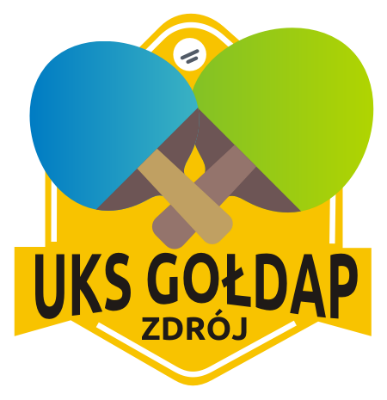 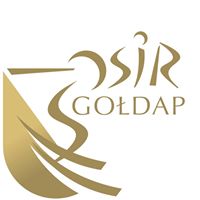 OTWARTY TURMIEJ TENISA STOŁOWEGO O PUCHAR DYREKTORA OŚRODKA SPORTU I REKREACJI W GOŁDAPI.Regulamin:Cel:- popularyzacja tenisa stołowego wśród dzieci i młodzieży;- integracja dzieci, młodzieży i dorosłych z różnych środowisk;- promocja gminy Gołdap i Powiatu Gołdapskiego.2.  Organizator:	- UKS Gołdap Zdrój;	- Szkoła Podstawowa nr 2 z Gołdapi;	- OSiR Gołdap.3.	Miejsce- sala sportowa Szkoły Podstawowej nr 2 ulica 1 Maja 25.        4. Termin i kategorie:05.01. 2019r. (sobota):– kategoria skrzat (ur.2010-2011r.)- początek gier od 10.00;– kategoria żak (ur.2008-2009r.)- początek gier od 10.00;– kategoria młodzik (ur.2006-2007r.)	- początek gier od 11.00;– kategoria gimnazjum (ur.2003-2005r.)- początek gier od 12.00;06.01.2019r.(niedziela):- kategoria szkoły średnie (ur.1999-2002r.)	- początek  gier od 10.00; - kategoria Open- początek gier od 11.00;- kategoria Weterani (+40-50 lat)- początek gier od 12.00;- kategoria Weterani (+ 50 lat)- początek gier od 13.00;- gry podwójne- po zakończeniu kat. Open,5. Sposób przeprowadzenia zawodów:Zawody zostaną rozegrane zgodnie z przepisami PZTS z podziałem na kategorie dziewcząt i chłopców. System: do dwóch przegranych lub każdy z każdym 
(w zależności od ilości uczestników).Piłeczki ustala organizator zawodów.6. Warunki uczestnictwa:Prawo startu mają wszyscy chętni posiadający strój sportowy, zmienne obuwie (jasna podeszwa).7. Nagrody:Za miejsca I-V puchary, statuetki, medale, dyplomy, nagrody rzeczowe.8. Uwagi:- zgłoszenia w dniu zawodów od godziny 9.00- wpisowe: w Open i Weterani - 10 zł, w pozostałych kategoriach - 5 zł , 
gry podwójne 15 zł od pary;- mieszkańcy Gminy i Powiatu Gołdap bezpłatnie;- za zagubione rzeczy organizator nie ponosi odpowiedzialności;- sprawy nie ujęte w regulaminie rozstrzyga sędzia główny zawodów.Organizatorzy           Marek Różycki 609 99 27 01, Grzegorz Wesołowski 697 05 31 75 Serdecznie zapraszamy!